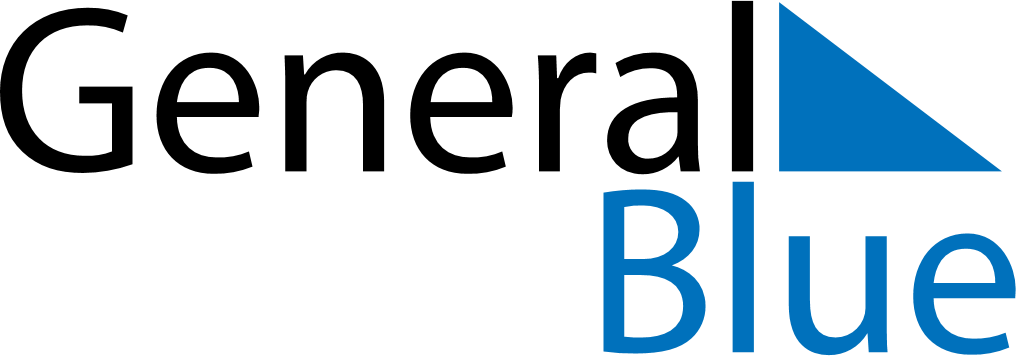 August 2028August 2028August 2028August 2028TanzaniaTanzaniaTanzaniaSundayMondayTuesdayWednesdayThursdayFridayFridaySaturday123445Maulid Day678910111112Nane Nane Day131415161718181920212223242525262728293031